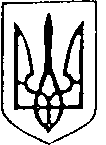 УКРАЇНАБільшівцівська  селищна рада РОЗПОРЯДЖЕННЯвід  15 листопада 2021 року № 172смт. БільшівціПро скликання дев’ятої сесії селищної ради     Відповідно до  ст. 46 Закону України «Про місцеве самоврядування в Україні» скликати дев’яту сесію селищної ради восьмого скликання  26 листопада 2021  року о 15 год. в залі засідань селищної ради, з таким порядком денним:Про внесення змін до бюджету Більшівцівської територіальної громади на 2021 рік. Про виконання селищного бюджету територіальної громади за 9 місяців 2021 року.Про затвердження Статуту Дитячої школи мистецтв   Більшівцівської  селищної ради в новій редакції.Звіт про виконання фінансового плану КНП «Центр-ПМСД» Більшівцівської селищної ради за 9 місяців 2021 року.Про затвердження Програми фінансової підтримки комунального некомерційного підприємства «Центр-первинної медико-санітарної допомоги» Більшівцівської селищної ради на період 2022 року.                                        Про  затвердження  Прогами  фінансової  підтримки  комунального некомерційного підприємства  «Більшівцівська  міська  лікарня» Більшівцівської селищної ради на 2022 рік.Про затвердження Регіональної цільової програми попередження Дитячої бездоглядності та безпритульності серед дітей, соціального захисту та підтримки дітей сиріт та дітей, позбавлених батьківського піклування, захисту їх житлових прав на 2022-2025 роки.Про затвердження Комплексної програми соціального захисту населення Більшівцівської селищної ради на 2022-2025 роки.Про затвердження Програми соціально-економічного розвитку Більшівцівської селищної ради на 2022 рік.                                                                                                              Земельні питання. Різне.Селищний голова                                                      Василь САНОЦЬКИЙ